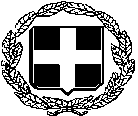                                     ΕΛΛΗΝΙΚΗ  ΔΗΜΟΚΡΑΤΙΑΥΠΟΥΡΓΕΙΟ ΥΓΕΙΑΣ 2Η ΥΓΕΙΟΝΟΜΙΚΗ ΠΕΡΙΦΕΡΕΙΑ ΠΕΙΡΑΙΩΣ ΚΑΙ ΑΙΓΑΙΟΥΓ.Ν. ΜΥΤΙΛΗΝΗΣ «ΒΟΣΤΑΝΕΙΟ»                                                                               Προς:							-  Μέσα Ενημέρωσης                                                                            -  Ιστοσελίδα ΝοσοκομείουΔΕΛΤΙΟ ΤΥΠΟΥΟ Πρόεδρος Γεώργιος Καμπούρης και τα μέλη του Δ.Σ. του Γενικού Νοσοκομείου Μυτιλήνης εκφράζουν τις θερμές ευχαριστίες τους στο τμήμα HJ-51 AHEPA LESVOS-“ΠΙΤΤΑΚΟΣ Ο ΜΥΤΙΛΗΝΑΙΟΣ” για την δωρεά ενός Κολποσκοπίου που παραδόθηκε στο Μαιευτικό – Γυναικολογικό Τμήμα του Γ.Ν. Μυτιλήνης, όπου παρέχει αναβαθμισμένες παροχές υγείας οι οποίες σε λίγα Νοσοκομεία , ακόμη και των Αθηνών , συναντώνται.Στην παράδοση παρευρέθηκε ο πρώην Υπουργός Υγείας και νυν Α΄ Αντιπρόεδρος της Βουλής κ. Κακλαμάνης Νικήτας.Η κολποσκόπηση είναι η εξέταση που αποτελεί χρήσιμο διαγνωστικό μέσο για την διάγνωση οποιασδήποτε βλάβης γυναικολογικής φύσης. Ακολουθείται έπειτα από παθολογικό τεστ ΠΑΠ ή εάν διαπιστωθεί ότι κάτι ύποπτο κατά την γυναικολογική εξέταση.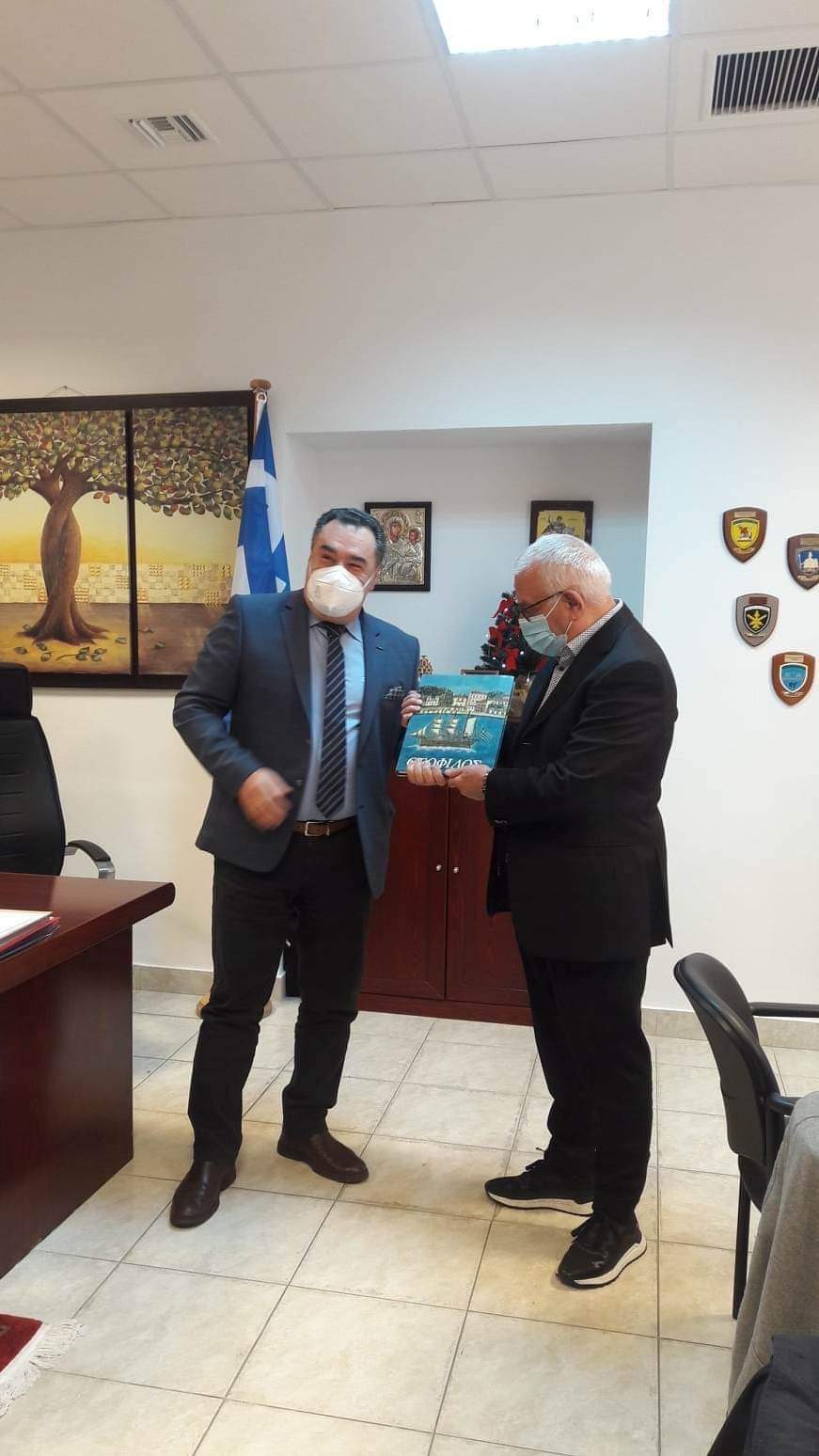 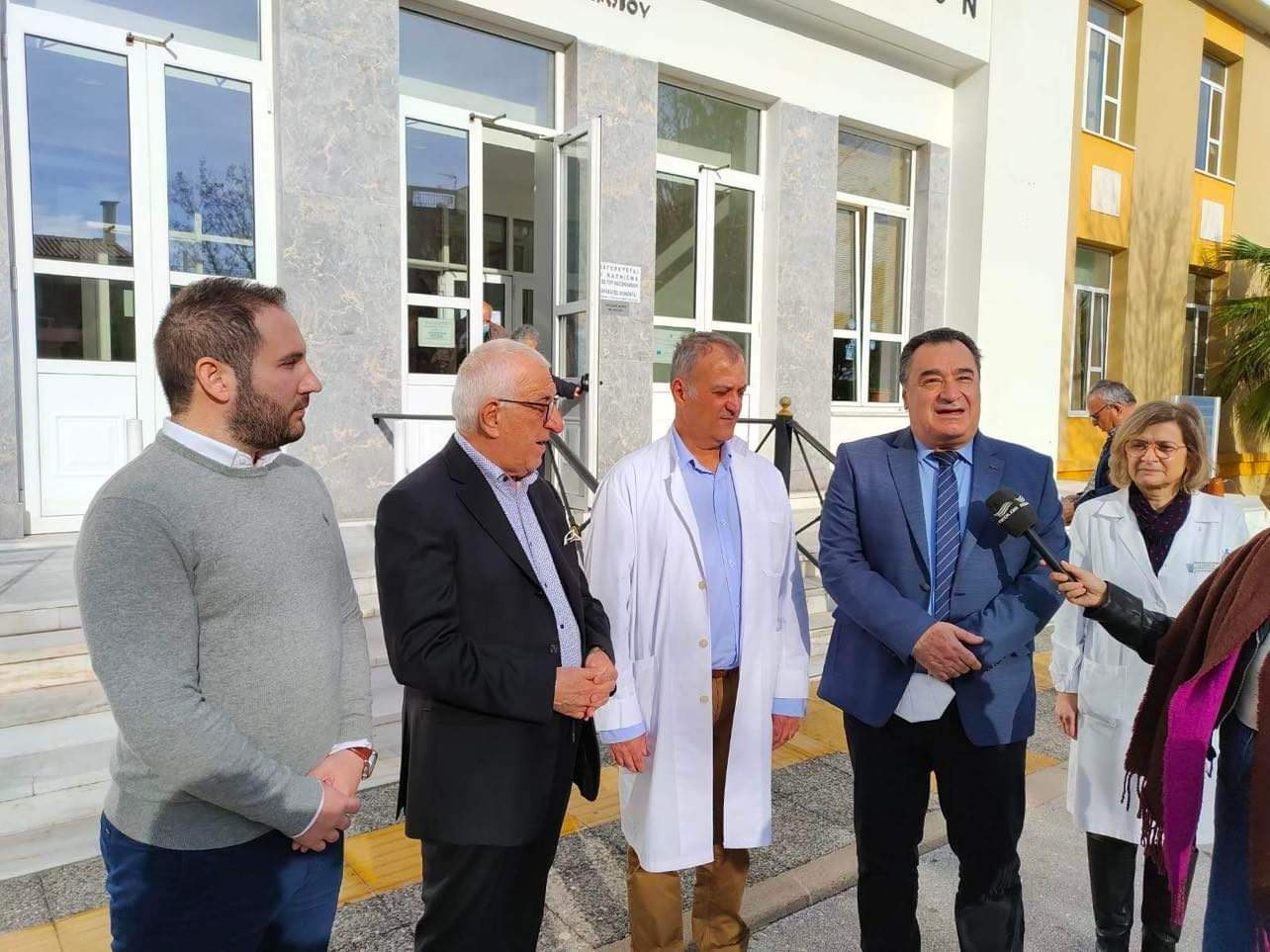 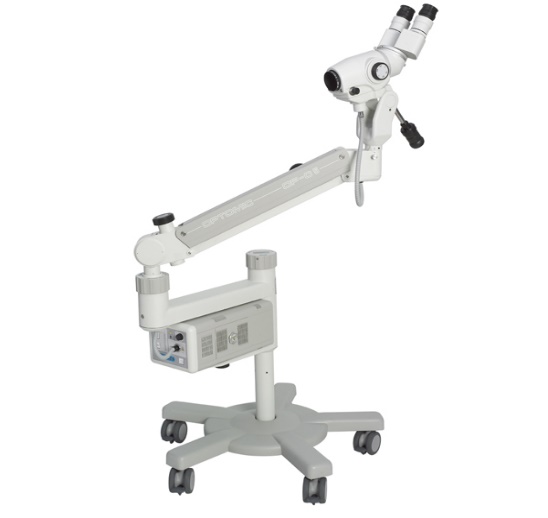 Η προσπάθεια μας συνεχίζεται για την περαιτέρω ποιοτική βελτίωση των παρεχόμενων υπηρεσιών υγείας προς τους κατοίκους του Νησιού μας τις οποίες και οφείλουμε.Από το Γραφείο Διοίκησης Γ.Ν. Μυτιλήνης «Βοστάνειο»